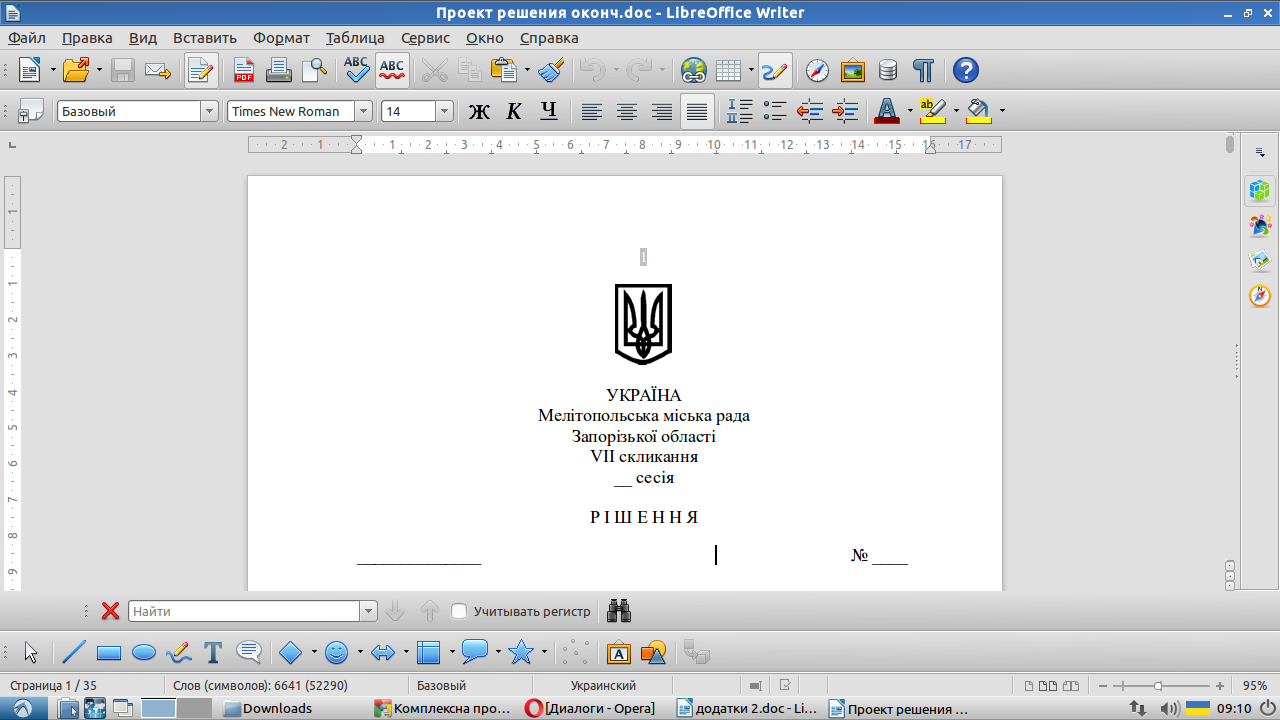 УкраїнаВИКОНАВЧИЙ КОМІТЕТМЕЛІТОПОЛЬСЬКОЇ МІСЬКОЇ РАДИЗапорізької областіР О З П О Р Я Д Ж Е Н Н Я16.01.2019										№ 35-рПро затвердження паспорта міської програми «Організація підтримки і реалізації стратегічних ініціатив та підготовки проектів розвитку міста Мелітополя»Керуючись Законом України «Про місцеве самоврядування в Україні», відповідно до наказу Міністерства фінансів України від 12.12.2011 №1605 «Про внесення змін до наказу Міністерства фінансів України від 29.12.2002 №1098», на виконання розпорядження міського голови від 29.12.2016 №883-р «Про затвердження форми паспортів і звітів бюджетних та міських програм»ЗОБОВ’ЯЗУЮ:Затвердити паспорт міської програми «Організація підтримки і реалізації стратегічних ініціатив та підготовки проектів розвитку міста Мелітополя» Мелітопольської міської ради Запорізької області», затвердженої рішенням 45 сесії Мелітопольської міської ради Запорізької області VII скликання від 07.12.2018 № 3/41 (додається). Контроль за виконанням цього розпорядження покласти на першого заступника міського голови з питань діяльності виконавчих органів ради Рудакову І.Мелітопольський міський голова				      		    С.МІНЬКО											    ЗАТВЕРДЖЕНО                                                                                                                                                                Розпорядження міського голови		     від  16.01.2019 № 35-рПАСПОРТміської програми на 2019 рік0200000                                  Виконавчий комітет Мелітопольської міської ради Запорізької області                  _	(КПКВК МБ)			(найменування головного розпорядника)0210000                                  Виконавчий комітет Мелітопольської міської ради Запорізької області	(КПКВК МБ)			(найменування відповідального виконавця)0217693  0490 «Організація підтримки і реалізації стратегічних ініціатив та підготовки проектів розвитку міста Мелітополя»(КПКВК МБ) (КФКВК)1	(найменування міської програми)Обсяг бюджетних призначень/бюджетних асигнувань - 320,00 тис. гривень, у тому числі загального фонду – 320,00 тис. гривень та спеціального фонду – 0,00 тис. гривень.Підстави для виконання міської програми: Закон України «Про місцеве самоврядування в Україні», Бюджетний кодекс України, рішення 45 сесії Мелітопольської міської ради Запорізької області VII скликання від 07.12.2018 № 3/41 «Про затвердження міської програми «Організація підтримки і реалізації стратегічних ініціатив та підготовки проектів розвитку міста Мелітополя», рішення 45 сесії Мелітопольської міської ради Запорізької області VII скликання від 07.12.2018 № 4/4 «Про міський бюджет на 2019 рік».Мета програми : фінансове забезпечення реалізації статутних повноважень комунальної установи «Агенція розвитку Мелітополя» Мелітопольської міської ради Запорізької області.Обсяги фінансування міської програми у розрізі завдань та заходів.(тис. грн)8. Результативні показники міської програми у розрізі завданьДжерела фінансування інвестиційних проектівПерший заступник міського головиз питань діяльності виконавчих органів ради				____________________	І.В. Рудакова_____                                                                                                                                        (підпис)	            (ініціали та прізвище)ПОГОДЖЕНО:Начальник фінансового управління					____________________	Я.В. Чабан_______												                       (підпис)	             (ініціали та прізвище)№з/пКПКВККФКВКЗавдання та заходи міської програмиЗагальнийфондСпеціальнийфондРазом1234567102176930490Організація підтримки і реалізації стратегічних ініціатив та підготовки проектів розвитку міста Мелітополя.320,000,00320,00Усього320,000,00320,00№з/пКПКВКНазва показникаОдиницявиміруДжерело інформаціїЗначенняпоказника1234560217693Завдання: Організація підтримки і реалізації стратегічних ініціатив та підготовки проектів розвитку міста Мелітополя.тис. грн.Кошторис видатків320,0010217693ЗатратВидатки на комплекс заходів спрямованих на залучення кредитних та грантових коштів, коштів міжнародної технічної допомоги.тис. грн.Кошторис видатків320,0020217693ПродуктуПрогнозний обсяг залучених кредитних та грантових коштів, коштів міжнародної технічної допомоги.тис. грн.Звіт КУ «Агенція розвитку Мелітополя»3500,030217693ЕфективностіСередні затрати на залучення 1 млн грн залучених кредитних та грантових коштів, коштів міжнародної технічної допомоги.тис. грнЗвіт КУ «Агенція розвитку Мелітополя»91,4440217693ЯкістьОчікувана якість виконання програми.%звіт100КодНайменування джерел надходженьКПКВККасові видатки станом на 01 січня звітного періодуКасові видатки станом на 01 січня звітного періодуКасові видатки станом на 01 січня звітного періодуПлан видатків звітного періодуПлан видатків звітного періодуПлан видатків звітного періодуПрогноз видатків до кінця реалізації інвестиційного проекту3Прогноз видатків до кінця реалізації інвестиційного проекту3Прогноз видатків до кінця реалізації інвестиційного проекту3Пояснення, що характеризують джерела фінансуванняКодзагальнийфондспеціальний фондразомзагальнийфондспеціальний фондразомзагальнийфондспеціальнийфондразом12345678910111213Інвестиційний проект 1Надходження із бюджетуІнші джерела фінансування (за видами)-X--X--X--…----------Інвестиційний проект 2----------…----------Усього----